Anmeldung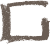 Institut für Radiologie AndreasKlinik Cham Zug Rigistrasse 16330 ChamT +41 41 784 05 90F +41 41 784 05 99E radiologieanmeldung.ak@hirslanden.chambulantName Vornamestationär	Station  	GeburtsdatumKrankheitKrankenkasseAHV-Nummer (SV-Nummer)UnfallUnfall-NummerNotfallBitte Patient/in aufbietenPatient/in hat Termin am: 	Zeit  	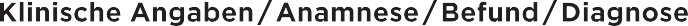 Fragestellung  	UntersuchungstechnikHerzschrittmacher Klaustrophobie Cochleaimplantat Neurostimulator Insulinpumpe Schmerzpumpe Metallfremdkörper Antikoagulation DiabetesAllergien SchilddrüsenerkrankungSchwangerschaft Unterschrift Patient/in: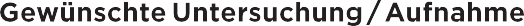 Befundkopie an 		Datum  	Ste	nterschrift  	E-Mail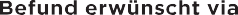 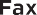 